Številka: 477-227/2018/35 in 477-67/2013-MPJU/7Datum:   3. 5. 2021Republika Slovenija, Ministrstvo za javno upravo, Tržaška cesta 21, Ljubljana, skladno z  52. členom Zakona o stvarnem premoženju države in samoupravnih lokalnih skupnosti (Uradni list RS, št. 11/18 in 79/18 - v nadaljevanju: ZSPDSLS-1) in 19. členom Uredbe o stvarnem premoženju države in samoupravnih lokalnih skupnosti (Uradni list RS, št. 31/18) objavlja  NAMERO ZA PRODAJO NEPREMIČNIN PO METODI NEPOSREDNE POGODBE1. Naziv in sedež organizatorja prodaje Republika Slovenija, Ministrstvo za javno upravo, Tržaška cesta 21, 1000 Ljubljana.2. Predmet prodaje Predmet prodaje sta naslednji nepremičnini:Nepremičnini se nahajata na območju stavbnih zemljišč v naselju Dobrovnik v Občini Dobrovnik. Nepremičnina s parc. št. 6614 k.o. 146 - Dobrovnik v naravi predstavlja pozidano zemljišče, na katerem stoji stavba z naslovom Dobrovnik 53, Dobrovnik. Stavba je v fazi samorušitve.Nepremičnina s parc. št. 6616 k.o. 146 - Dobrovnik v naravi predstavlja nezazidano stavbno zemljišče, ki je poraščeno z drevjem.Deleža Republike Slovenije, ki sta predmet prodaje, sta zemljiškoknjižno urejena in bremen prosta ter se prodajata kot celota. 3. Vrsta pravnega posla in sklenitev pogodbe Prodaja nepremičnin po metodi neposredne pogodbe. Pogodba mora biti sklenjena v roku 15 dni po pozivu organizatorja postopka prodaje. V kolikor pogodba ni sklenjena v danem roku, lahko organizator odstopi od sklenitve posla. 4. Najnižja ponudbena cenaPonudbena cena za nepremičnini s parc. št. 6614 k.o. 146 - Dobrovnik ter s parc. št. 6616 k.o. 146 - Dobrovnik, obe do celote, mora biti najmanj 1.500,00 EUR.  Nepremičnini se prodajata skupaj, kot celota.Najugodnejši ponudnik na ponujeno ceno plača še davek, in sicer 2% davek na promet z nepremičninami za nepremičnino s parc. št. 6614 k.o. 146 - Dobrovnik, ki je ovrednotena na 600,00 EUR in 22% DDV za nepremičnino s parc. št. 6616 k.o. 146 - Dobrovnik, ki je ovrednotena na 900,00 EUR.Ponudba se odda na obrazcu z vsebino iz priloge 1 te objave.5. Način in rok plačila kupnineKupnina se plača v 30-ih dneh po sklenitvi pogodbe. Plačilo celotne kupnine v določenem roku je bistvena sestavina pravnega posla. V kolikor kupnina ni plačana v roku, se šteje posel za razvezan po samem zakonu.6. Sklenitev pogodbe Pogodba bo sklenjena s tistim ponudnikom, ki bo ponudil najvišjo odkupno ceno.V kolikor bo v roku prispela več kot ena ponudba, bo organizirano dodatno pisno pogajanje o ceni. Cene in drugi elementi ponudbe, ponujeni na pogajanjih, so zavezujoči. Vse stroške v zvezi s prenosom lastništva (overitve, takse, vpis v zemljiško knjigo in drugo) plača kupec.Nepremičnini bosta prodani po načelu videno – kupljeno, zato morebitne reklamacije po sklenitvi prodajne pogodbe ne bodo upoštevane. Prodajalec ne jamči za izmere površin, niti za njihov namen uporabe. Kupec sam prevzema obveznost odprave morebitnih pomanjkljivosti v zvezi s kvaliteto in obsegom predmeta prodaje.7. Podrobnejši pogoji zbiranja ponudbPonudbo lahko oddajo pravne in fizične osebe, ki v skladu s pravnim redom Republike Slovenije lahko postanejo lastniki nepremičnin. Ponudbe morajo biti poslane po pošti s priporočeno pošiljko in morajo najkasneje do 25. 5. 2021 do 15.00 ure prispeti na naslov: Ministrstvo za javno upravo, Tržaška cesta 21, Ljubljana, z nazivom zadeve »ponudba v zadevi 477-227/2018 – NE ODPIRAJ« ter morajo vsebovati:izpolnjen, lastnoročno podpisan obrazec, ki je priloga 1 te objave terkopijo osebnega dokumenta (potni list ali osebno izkaznico) - velja za fizične osebe in s.p.-je.Ponudbe, prispele po izteku zgoraj navedenega roka, bodo izločene iz postopka.Odpiranje ponudb NE BO javno.Ponudniki bodo o rezultatih zbiranja ponudb obveščeni najkasneje 7 dni po zaključenem odpiranju ponudb.8. Ogled in dodatne informacije Za dodatne informacije v zvezi s predmetom prodaje se obrnite na Vesno Kanjir, telefon 01 478 78 62, e-pošta: vesna.kanjir@gov.si. 9. OpozoriloOrganizator lahko do sklenitve pravnega posla, postopek zbiranja ponudb ustavi oziroma ne sklene pogodbe z uspelim ponudnikom, brez odškodninske odgovornosti.10 . Objava obvestila posameznikom po 13. členu Splošne uredbe o varstvu podatkov (GDPR)Obvestilo posameznikom po 13. členu Splošne uredbe o varstvu podatkov (GDPR) glede obdelave osebnih podatkov v elektronskih zbirkah in zbirkah dokumentarnega gradiva Ministrstva za javno upravo je objavljeno na spletni strani:https://www.gov.si/assets/ministrstva/MJU/DSP/Sistemsko-urejanje/OBVESTILO_ravnanje_s_stvarnim_premozenjem-1.pdf.	       na podlagi pooblastila št. 1004-113/2015/64                                                                                                                                                              z dne 15. 4. 2021                                                    Maja Pogačar                                                   generalna direktorica                                                                          Direktorata za stvarno premoženje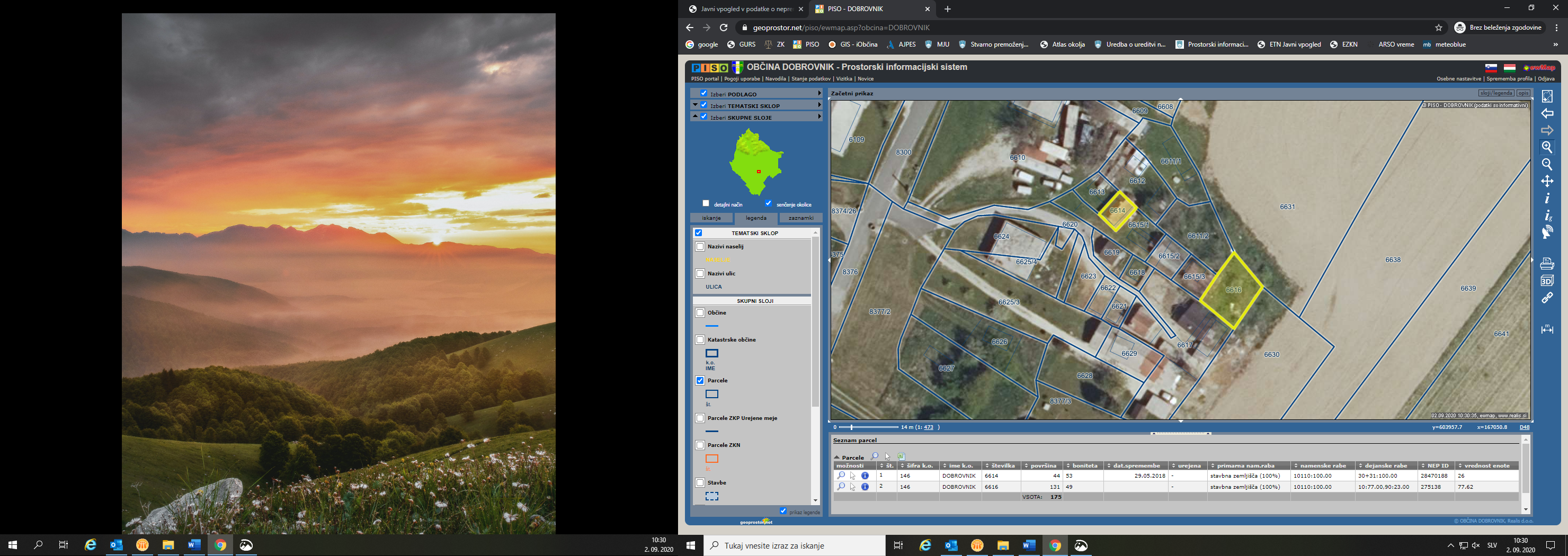 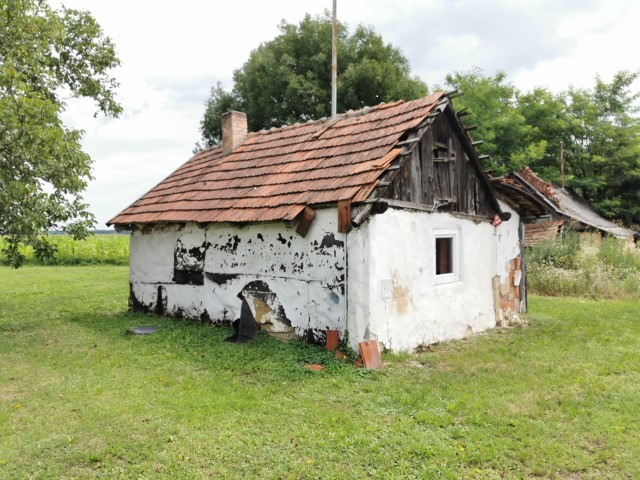 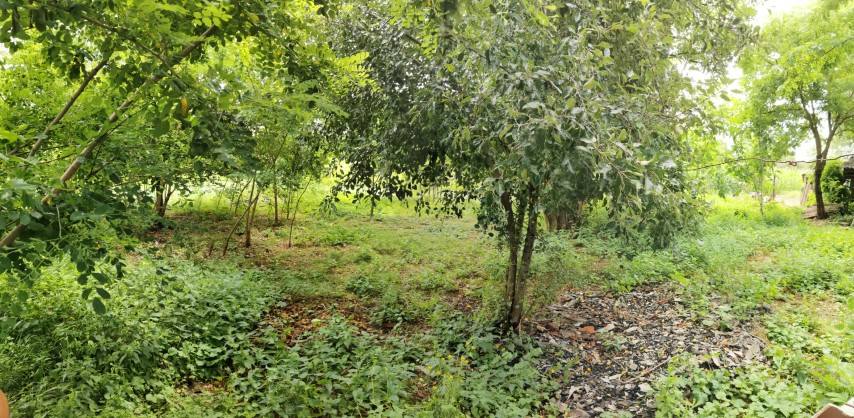 k.o.parc. št.površina stavba/namenpovršina delež146 - Dobrovnik661444,00 m²990 - del 1/stanovanjska21,00 m²1/1146 - Dobrovnik6616131,00 m²//1/1